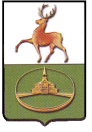 СОВЕТ ДЕПУТАТОВ ГОРОДСКОГО ОКРУГА ГОРОД КУЛЕБАКИ НИЖЕГОРОДСКОЙ ОБЛАСТИР Е Ш Е Н И Е28 декабря 2021 г. № 98О внесении изменений в решение Совета депутатов городского округа город Кулебаки   Нижегородской области от 17.12.2020 № 39 «О бюджете городского округа город Кулебаки Нижегородской области на 2021 год и на плановый период 2022 и 2023 годов»Совет депутатов р е ш и л:	1.Внести в решение Совета депутатов от 17.12.2020 №39 «О бюджете городского округа город Кулебаки Нижегородской области на 2021 год и на плановый период 2022 и 2023 годов» (с изменениями, внесенными решением Совета депутатов от 26.02.2021 №8, от 30.03.2021 №20, от 28.05.2021 №28, от 25.06.2021 № 54, от 31.08.2021 №57, от 28.09.2021 №62, от 29.10.2021 №65, от 10.12.2021 №89) следующие изменения:Статью 1 изложить в следующей редакции: «1. Утвердить основные характеристики бюджета городского округа город Кулебаки Нижегородской области (далее бюджет городского округа) на 2021 год:1) общий объем доходов в сумме   1 496 697,0 тыс. рублей;2) общий объем расходов в сумме 1 541 710,7 тыс. рублей.3) размер дефицита в сумме 45 013,7 тыс. рублей.         2.Утвердить основные характеристики бюджета городского округа на плановый период 2022 и 2023 годов:        1) общий объем доходов на 2022 год в сумме 1 403 243,6 тыс. рублей, на 2023 год в сумме 1 452 239,9 тыс. рублей;        2) общий объем расходов на 2022 год в сумме 1 403 243,6 тыс. рублей, в том числе условно утверждаемые расходы в сумме 18815,3 тыс. рублей, на 2023 год в сумме 1 452 239,9 тыс. рублей, в том числе условно утверждаемые расходы в сумме 40 517,1 тыс. рублей;        3) размер дефицита на 2022 год в сумме 0,0 тыс. рублей, на 2023 год в сумме 0,0 тыс. рублей.»Статью 5 изложить в следующей редакции:«Утвердить объем безвозмездных поступлений, получаемых из других бюджетов бюджетной системы Российской Федерации:на 2021 год в сумме 1 035 128,6 тыс. рублей, в том числе объем субсидий, субвенций и иных межбюджетных трансфертов, имеющих целевое назначение, в сумме 765 031,5 тыс. рублей;2) на 2022 год в сумме 930 141,1 тыс. рублей, в том числе объем субсидий, субвенций и иных межбюджетных трансфертов, имеющих целевое назначение, в сумме 650 630,5 тыс. рублей;3) на 2023 год в сумме 947 909,4 тыс. рублей, в том числе объем субсидий, субвенций и иных межбюджетных трансфертов, имеющих целевое назначение, в сумме 725 845,6 тыс. рублей.»;В статье 8 пункт 2 слова «на 2021 год в сумме 10 451,4 тыс. рублей» заменить на слова «на 2021 год в сумме 9 528,4 тыс. рублей»; В статье 13:а) исключить пункты 13, 14, 15, 19, 20;б) пункт 16 считать 13, пункт 17 считать 14, пункт 18 считать 15, пункт 21 считать 16;в) дополнить пунктом 17 следующего содержания:«17) на возмещение производителям, осуществляющим разведение и (или) содержание молочного крупного рогатого скота, части затрат на приобретение кормов для молочного крупного рогатого скота.1.5. Изложить приложения №№ 1,3,4,5,6,7,8 в новой редакции (прилагаются).          2.Контроль за исполнением настоящего решения возложить на постоянную комиссию Совета депутатов городского округа город Кулебаки по экономической, бюджетной, финансовой и налоговой политике.И.о. главы местного самоуправления городского округа город Кулебаки____________________А.А.ПаятелевПредседатель Совета депутатовгородского округа город Кулебаки ___________________П.Г.Игошин